MondayTuesdayWednesdayThursdayFriday1.  Let us explore a sensory tuff tray using washing up liquid, water, paint, glitter and wooden spoons.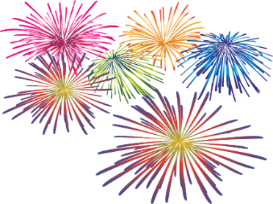 3.  Today we will be using string and paint to make firework pictures.4.  Let us explore our cooking skills and make Catherine Wheel cookies.7.  Let’s use sponges and colourful paint to create fireworks. 8.  Let us explore the Gruffalo book with bark, sticks, leaves and the Gruffalo teddy. 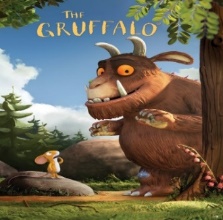 10.  Today we will explore creating lava bottles with oil, washing up liquid, paint and glitter.11.  Today we are going to make poppy’s for Remembrance Day.  14.  Let us do hand painting to create spiders for the Incy Wincy spider for world nursery week.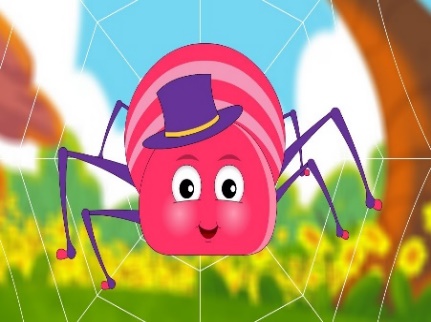 16.  Let us explore a car tuff tray with roads and houses.  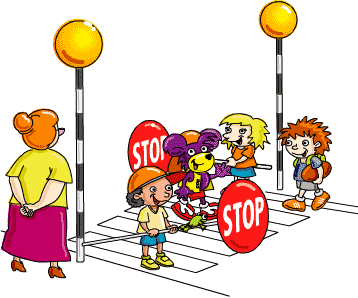 18.  Let us explore a sensory tuft tray with different coloured materials.We will create a Pudsey picture using paint balls for Children in Need.21.  Let’s make reindeer Rice Krispie cakes.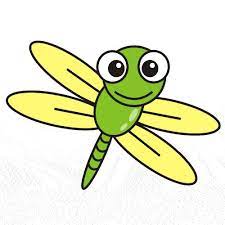 23.  Today we will be exploring bugs in slime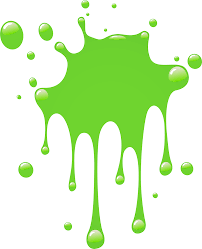 25.  Today we will be exploring coloured rice (empty and filling)28.  Let us explore messy play with yellow and orange custard with cornflakes and bowls.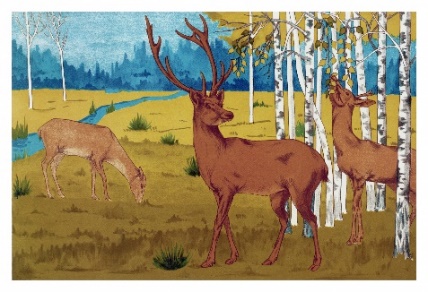 30.  Let us explore leaf water play for National Tree Week. 